Little Drummers Pre-school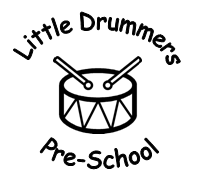 Clothing PolicyStatement of intent: This setting believes that the safety of children is of paramount importance.Aim: We aim to make the children, parents/carers and staff aware of safety issues to minimise the hazards and risks to enable the children to thrive in a safe environment.Method: This setting recommends the following:T-Shirts: 	That all children attending this setting wear a logoed pre-school T-shirt. This is a) to help the children feel part of the group and b) to allow for free, messy play without the concern of spoiling their own clothing.Footwear: 	That all children wear suitable footwear at all times within the setting. ‘Suitable’ is deemed as Velcroed, tied, or buckled on. Slip-on shoes, such as Crocs, wellies, open-toed sandals, or flip-flops are not suitable. Wet weather clothing: That children have named wellies and waterproofs in a 
 bag for use during session time.Hats:	That all children bring in a named sun-hat to wear during sunny weather. In  addition, please ensure your child has had the appropriate sun cream applied before the session. The staff are not permitted to do this.  Please note, sun creams lasting 8hrs + are available.Coats:	That all children bring in a named coat / waterproof jacket. The nature  of ‘free flow’ play means that the outdoor area is available to children at all times.Jewellery:	Jewellery of any type is not suitable at this setting.  The only exception is for stud earrings, or jewellery that is of a religious cultural, or medical nature, where we will liaise with the family.
Signed…………………………………                          Date……………………..